Presseinformation»Die Ungerächten« von Volker DützerMeßkirch, September 2021Kampf um Gerechtigkeit
Volker Dützer veröffentlicht zweiten zeitgeschichtlichen Roman um die Serienheldin Hannah BlochVolker Dützer hat in »Die Unwerten« (2020) die Schrecken des Naziregimes, insbesondere der Aktion T4, anhand der an Epilepsie leidenden Protagonistin Hannah Bloch aufwühlend beschrieben. Mit »Die Ungerächten« setzt er ihre Geschichte fort. Nach Kriegsende wird sie Pilotin der US Air Force und arbeitet als Frachtfliegerin. Ihr Drang nach Vergeltung forciert auch ihre Suche nach Kriegsverbrechern. Dabei trifft sie nicht immer die richtigen Entscheidungen und bringt sich damit selbst in Gefahr. Eine Intrige treibt sie durch ganz Europa und macht auch vor ihrem Privatleben keinen Halt, welches immer mehr aus den Fugen gerät. Volker Dützer beschreibt eindrücklich die unmittelbare Nachkriegszeit, die von Verzweiflung und Verdrängung der Vergangenheit geprägt ist. Mit Hannahs Geschichte betrachtet er den schmalen Grat zwischen dem Wunsch nach Gerechtigkeit und Rache, wobei die Opfer des Nationalsozialismus ganz unterschiedlich mit ihrem Leid umgehen.Zum BuchFrankfurt am Main, 1947. In den Trümmern der Stadt fahndet die junge Hannah Bloch, eine Überlebende der Aktion T4, im Auftrag der Amerikaner nach Kriegsverbrechern. Ihre Aufgabe führt sie nach England, wo sie dem Mörder ihres Geliebten auf die Spur kommt. Sie verfolgt ihn quer durch Europa. Auf ihrem Weg lernt sie den ehemaligen KZ-Häftling Pawel kennen, der nur einen Gedanken kennt: Rache. In ihm findet sie einen Gleichgesinnten, doch Pawel hütet ein dunkles Geheimnis. Sein Hass droht nicht nur ihn zu vergiften, sondern auch Hannah …Der AutorVolker Dützer wurde 1964 geboren und schreibt Thriller und zeitgeschichtliche Romane. Er lebt und arbeitet im Westerwald. Nach »Die Unwerten« erscheint mit »Die Ungerächten« der zweite Band der Trilogie um Hannah Bloch.Die UngerächtenVolker Dützer505 SeitenEUR 16,00 [D] / EUR 16,50 [A]ISBN 978-3-8392-0019-3Erscheinungstermin: 8. September 2021Kontaktadresse: Gmeiner-Verlag GmbH Petra AsprionIm Ehnried 588605 MeßkirchTelefon: 07575/2095-153Fax: 07575/2095-29petra.asprion@gmeiner-verlag.dewww.gmeiner-verlag.deCover und Porträtbild zum Download (Verlinkung hinterlegt)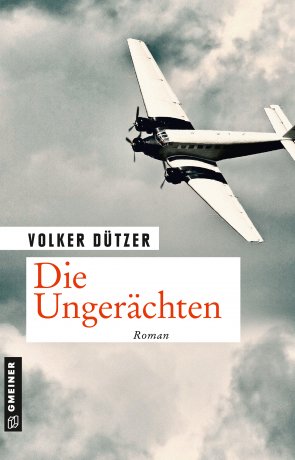 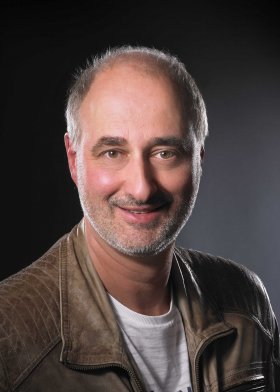                                                    © Fotostudio Matthias KetzAnforderung von Rezensionsexemplaren:Volker Dützer »Die Ungerächten«, ISBN 978-3-8392-0019-3Absender:RedaktionAnsprechpartnerStraßeLand-PLZ OrtTelefon / TelefaxE-Mail